Lampiran 1. Denah lokasi desa Muara Gading Mas, Kecamatan Labuhan Maringgai, Lampung Timur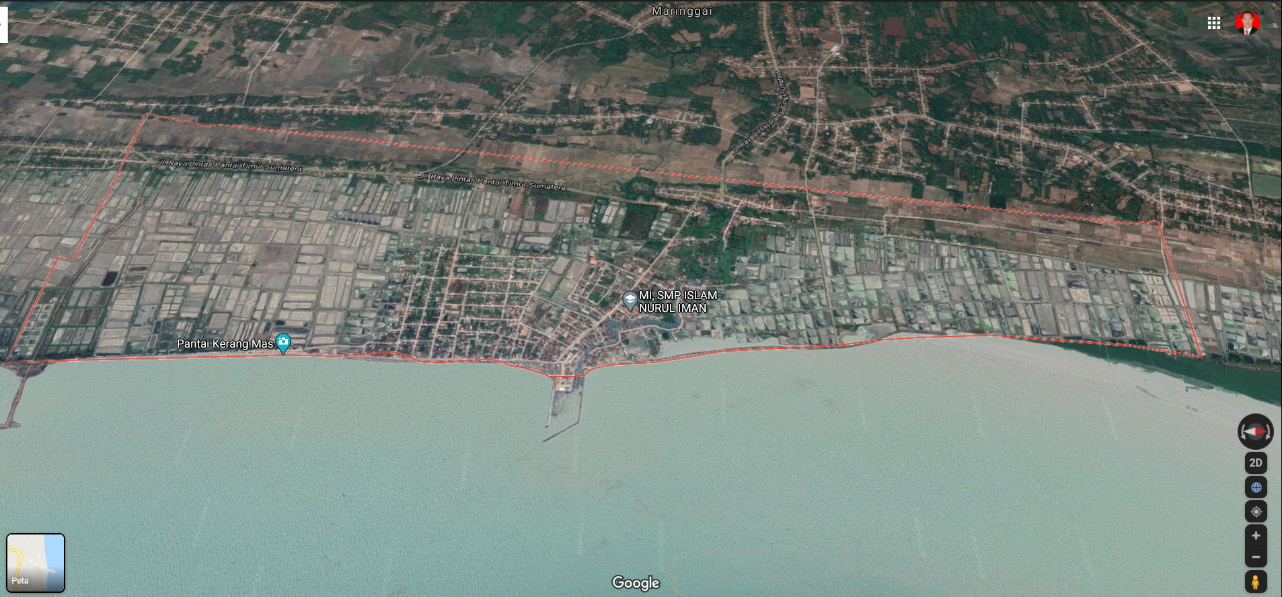 Lampiran 2. Bukti Kegiatan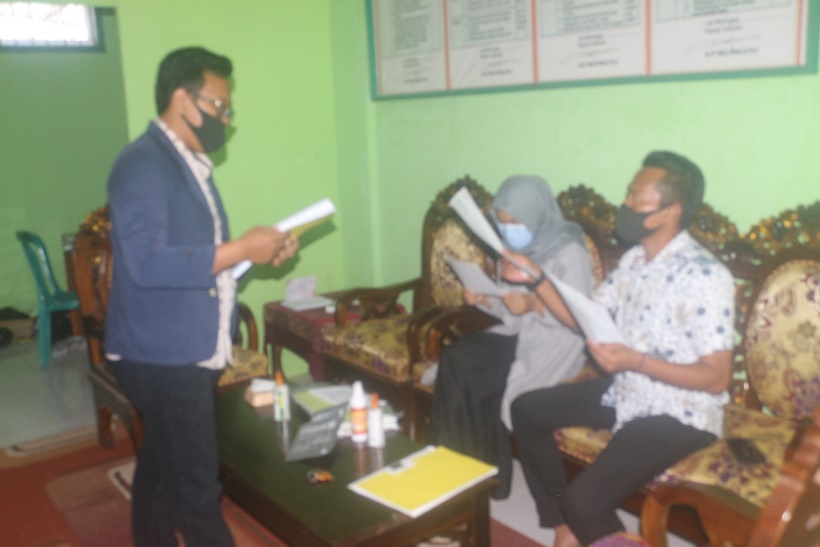 Sosialisasi dengan warga sekitar seputar covid-19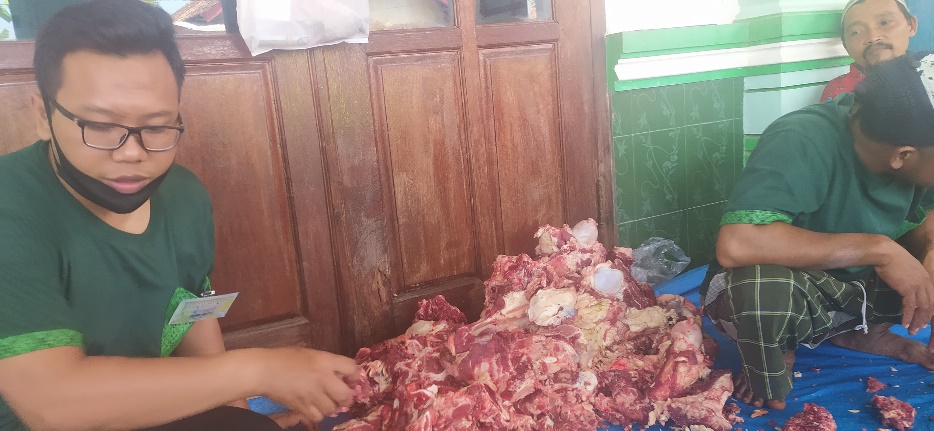 Ikut membantu dalam penyembelihan hewan qurban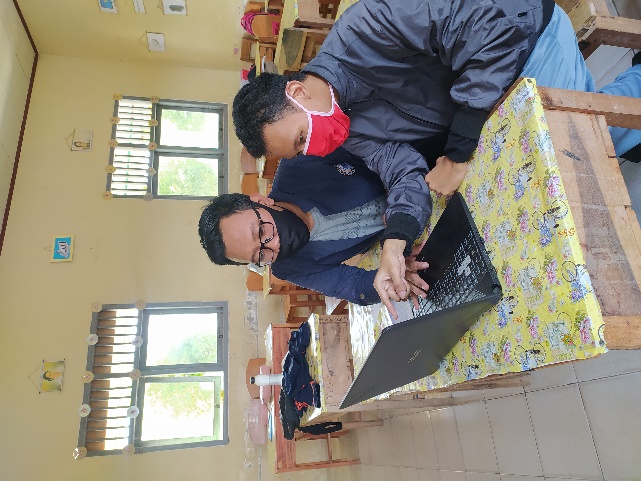 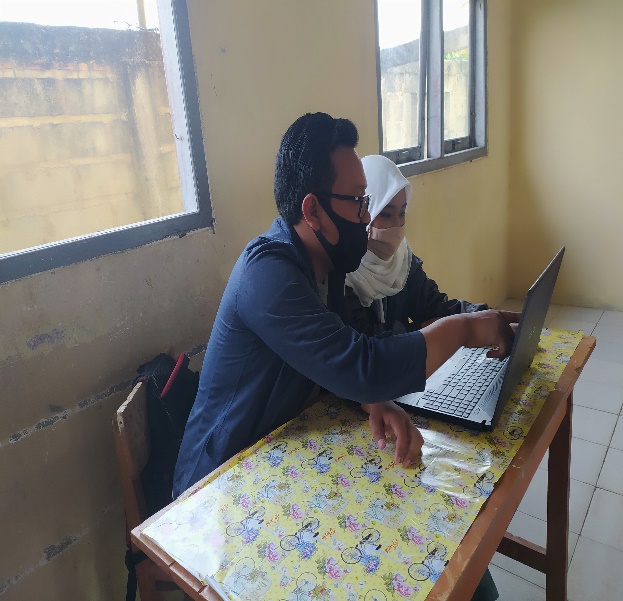 Membantu para siswa/siswi SMK Islam Nurul Iman dalam menerapkan belajar online yang efektif.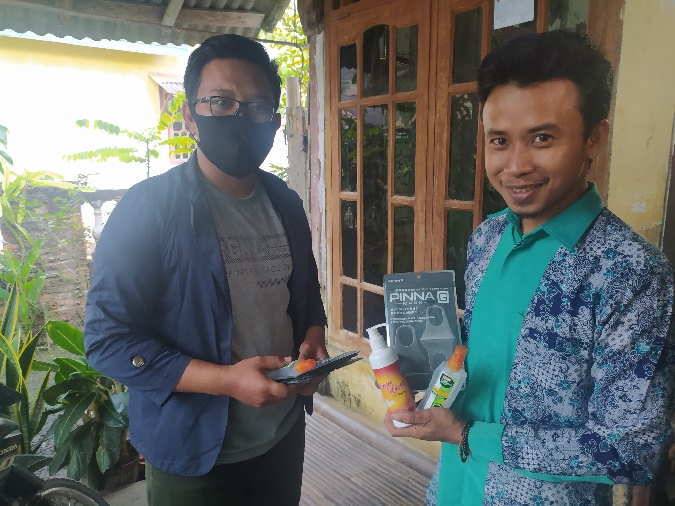 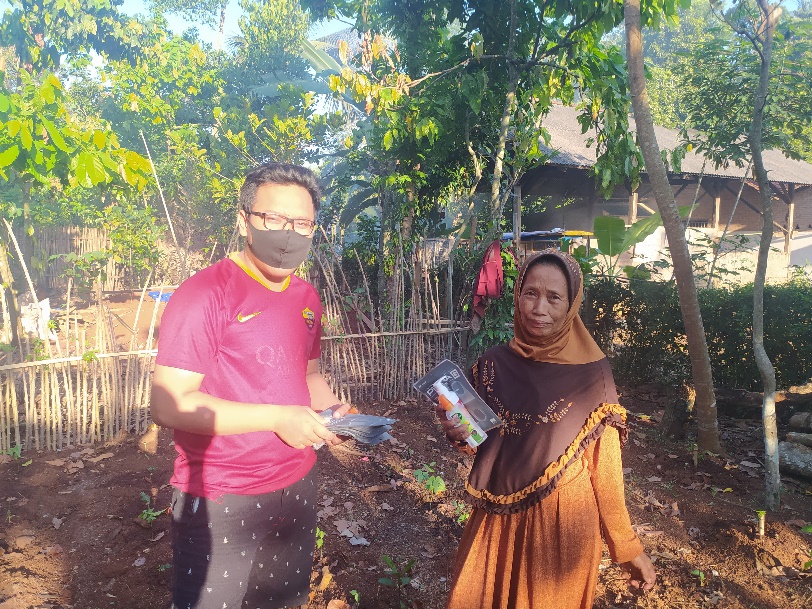 Membagikan masker, hand wash, dan hand sanitizer kepada masyarakat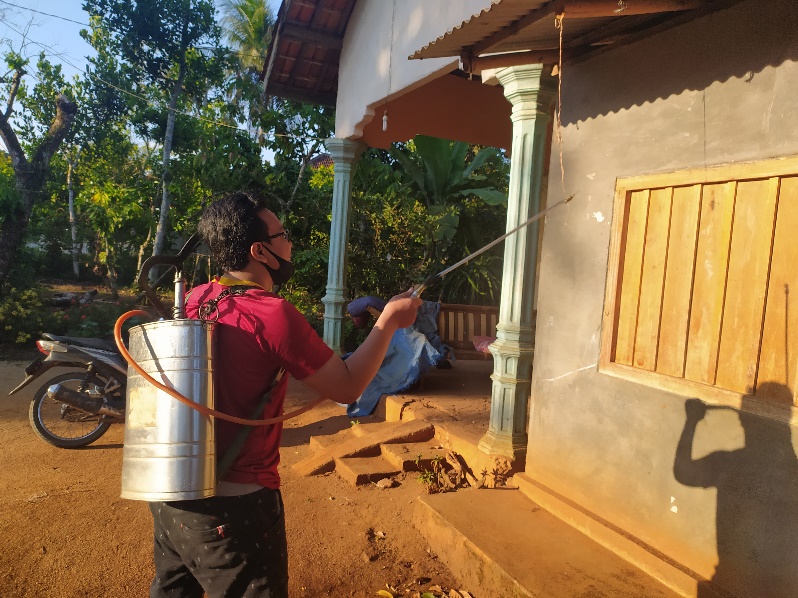 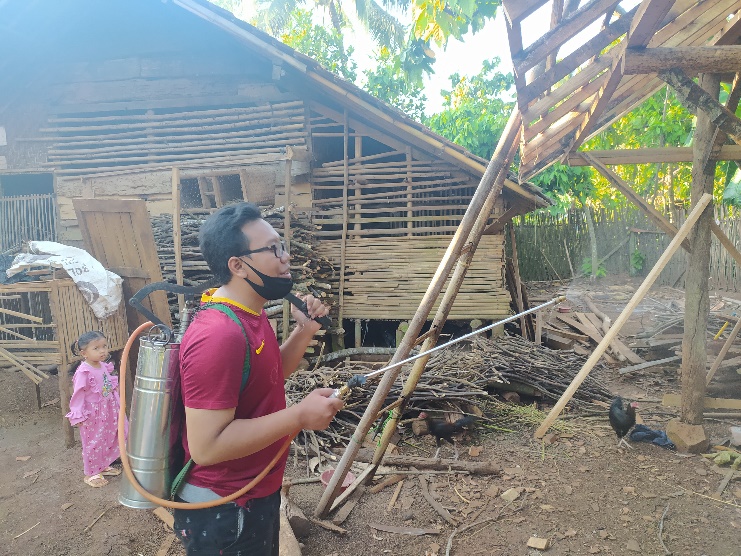 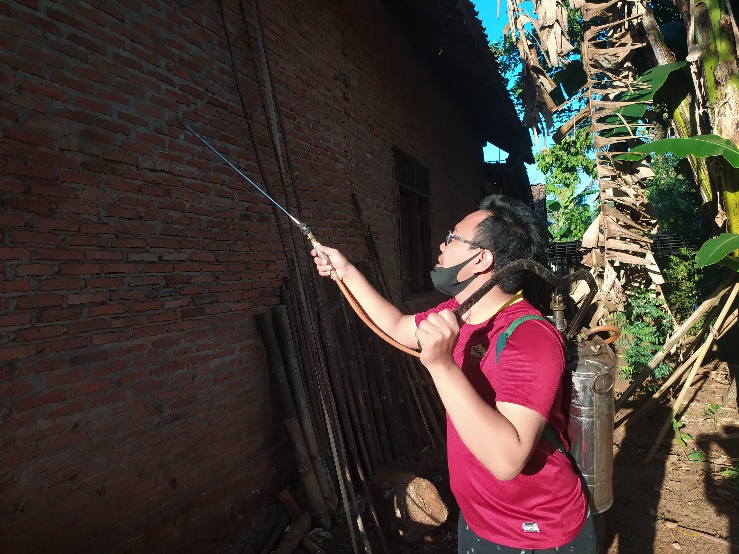 Menyemprotkan desinfektan ke rumah-rumah warga			Gambar brosur informasi tenttang covid-19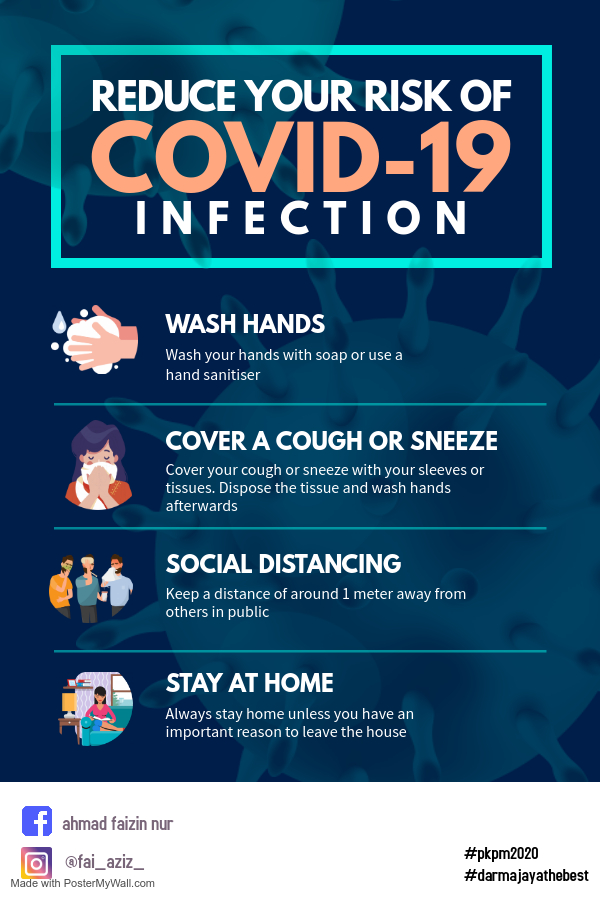 